Памятка для родителей.Как просмотреть Электронный Дневник учащегося.    Чтобы  зайти в электронный дневник  (ЭД) нужно:Зайти на сайт нашей школы  http://grnnosch.ucoz.ru(Используйте браузеры: Mozilla Firefox или Google Chrome)В левом меню нажать на изображение журнала 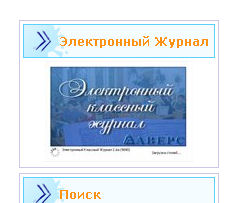 У вас откроется окошко для ввода логина и пароля учащегося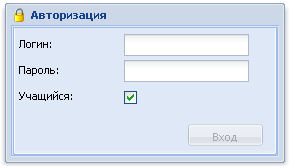 В поле «Логин» введите фамилию своего ребёнка, с большой буквы, в поле «Пароль»  пароль.  Поставьте  галочку  в  окошке  «учащийся»На вкладке «Оценки» открывшегося дневника отображаются отметки выбранного учащегося за все учебные периоды. 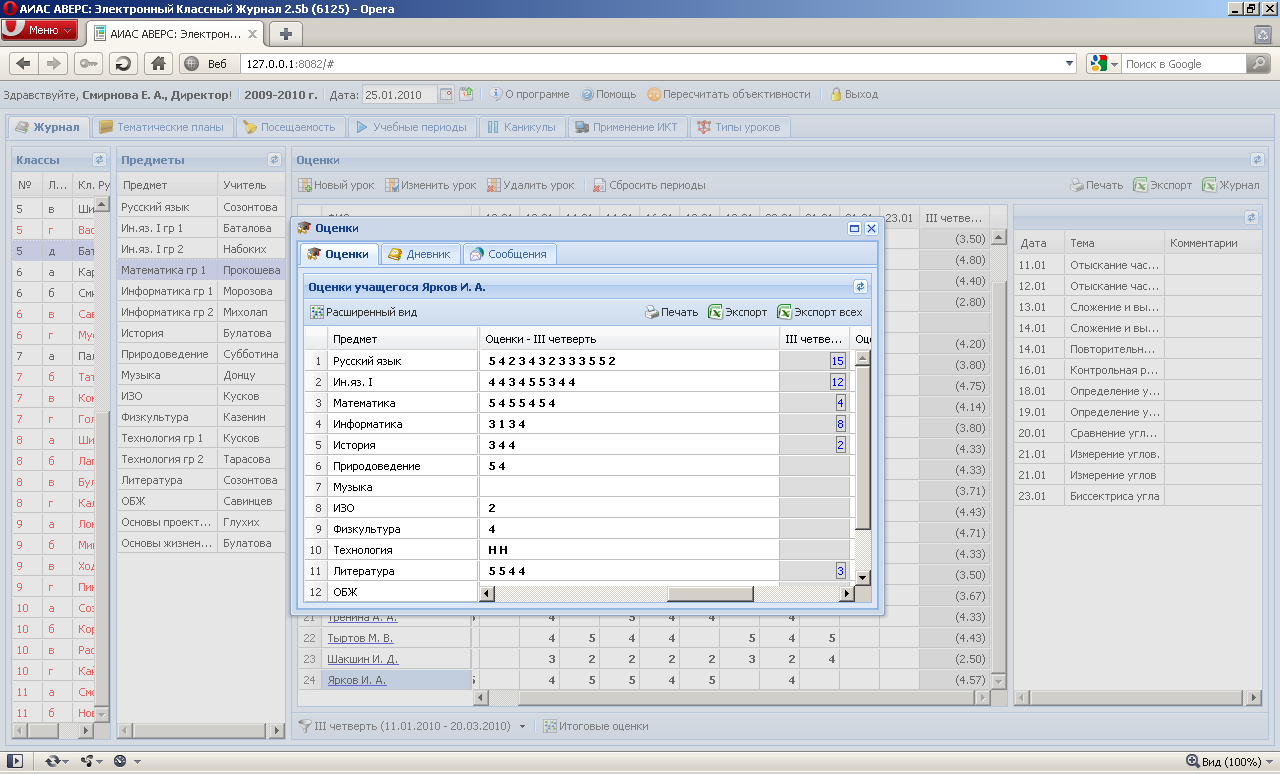 В столбце итогов в «рамочке» отображается рейтинг учащегося в классе по предмету. Рейтинг начинает рассчитываться после того как у учащегося появляется средняя отметка по предмету, т.е. после выставления не менее трех отметок.Кнопка «Расширенный вид» позволяет отобразить отметки учащегося с учетом дат уроков. Повторное нажатие на эту кнопку приводит к отмене выбранного действия.Кнопка  «Печать» предназначена для вывода информации дневника в формат HTML.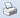 Кнопка «Экспорт»  дает возможность экспортировать электронный дневник выбранного учащегося в формат Excel.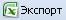 Вкладка «Дневник» предназначена для отображения содержимого дневника. Данная вкладка полностью дублирует бумажный вариант дневника ученика и включает в себя расписание занятий по дням недели, сведения о домашнем задании, а также результаты отметочной деятельности. Кнопки «Предыдущая неделя» и «Следующая неделя» позволяют перемещаться по дневнику.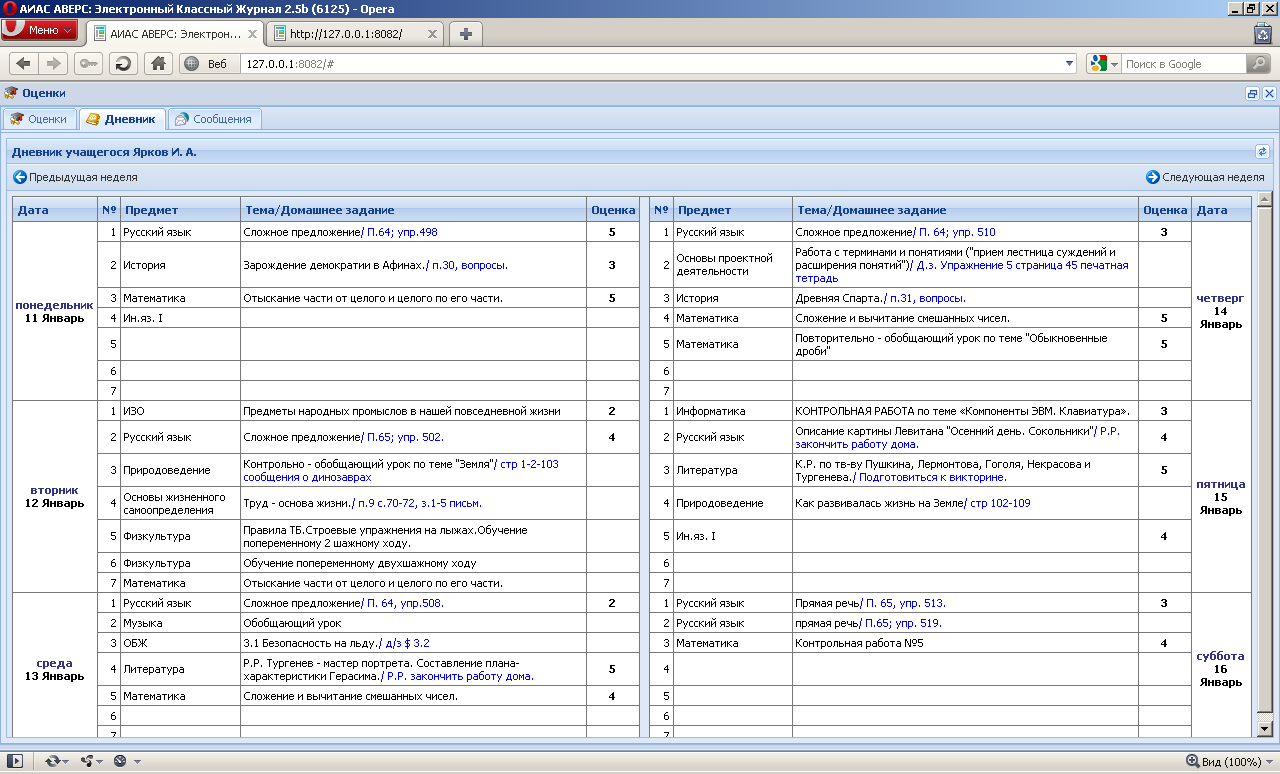 Вкладка «Сообщения» предназначена для возможности учителю оставить запись в электронном дневнике учащегося.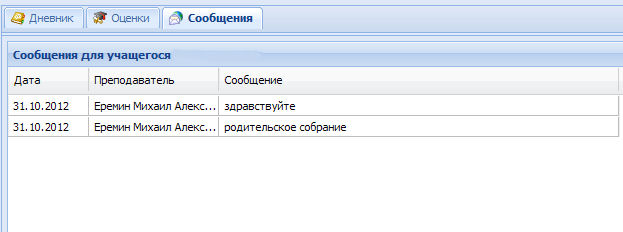 